Датум: 03.02.2021. годинеБрој:ЗАХТЕВ ЗА ДОСТАВЉАЊЕ ИНФОРМАТИВНЕ ПОНУДЕПоштовани,Обраћам Вам се с молбом за достављање понудe за: Акрилни Т - портрет држач за флајере А4 формата:				10 КомадаШтампа флајера А4 формата у боји, пластифицирано:				15 КомадаДодатни захтеви у вези података које понуда треба да садржи:датум важења понуде начин и рок плаћања (не одобравамо авансно плаћање)цена са и без ПДВ-аПо креирању понуде, молимо вас да исту доставите мејлом  на mladen.brkic@stocarstvo.edu.rs  или путем поште на адресу Индустријска зона бб, 21235 Темерин најкасније до 05.02.2021. године u 10 h.				                                                                   Помоћник директора за подршку пословању									____________________                                                                                                         Младен БркићАкрилни Т - портрет држач за флајере А4 формата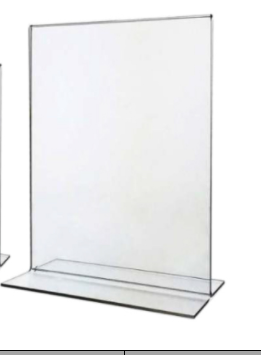 Флајер А4 формата у боји, пластифицирано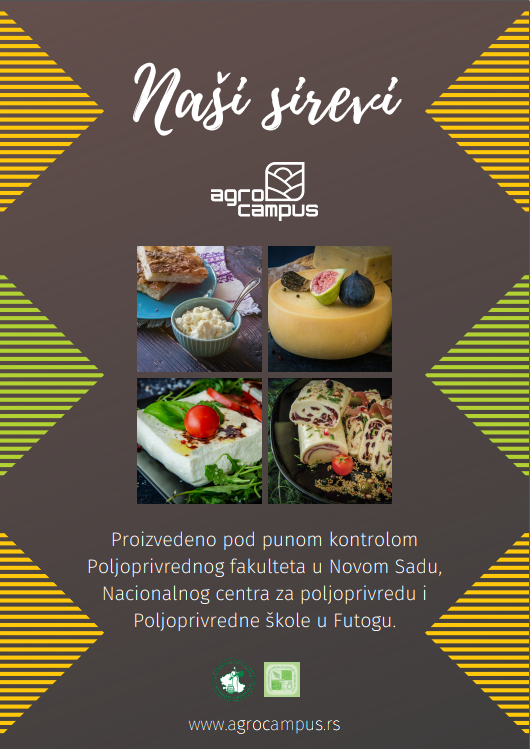 